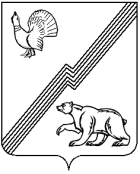 АДМИНИСТРАЦИЯ ГОРОДА ЮГОРСКАХанты-Мансийского автономного округа - ЮгрыРАСПОРЯЖЕНИЕот 12 марта 2014 года                                                                                                               № 114 О включении в резерв управленческих кадров и назначение из резерваНа основании протокола решения конкурсной комиссии от 05.03.2014 № 03, в соответствии с Порядком формирования резервов управленческих кадров для замещения муниципальных должностей, должностей муниципальной службы, должностей  руководителей  муниципальных учреждений и муниципальных предприятий в  городе Югорске, утвержденным постановлением главы города Югорска от 15.11.2011 № 29 «О Порядке формирования резерва управленческих кадров» (с изменениями от  19.02.2013  № 7):Включить в резерв управленческих кадров для замещения должности  «директор муниципального унитарного предприятия «Югорскэнергогаз»: Гришина Вячеслава Ивановича;  Калачева Александра Владимировича. Рекомендовать департаменту муниципальной собственности и градостроительства администрации города Югорска (С.Д. Голин) назначить на должность директора муниципального унитарного предприятия «Югорскэнергогаз» -  Гришина Вячеслава Ивановича, и заключить с ним трудовой договор в соответствии с требованиями действующего законодательства.Контроль за выполнением распоряжения возложить на заместителя главы администрации  города Югорска В.А. Княжеву.Глава администрации города Югорска					                                                   М.И. Бодак